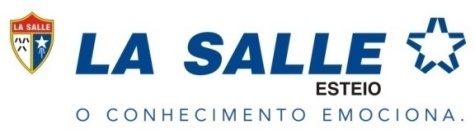 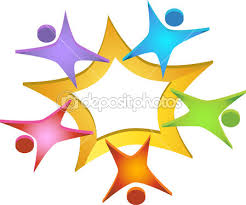 PROGRAMAÇÃOParabéns queridos alunos do Colégio La Salle Esteio!Desejamos sucesso e grandes realizações!Professores, Funcionários, Equipe Diretiva.3ª FEIRA11/08/154ª FEIRA12/08/155ª FEIRA13/08/156ª FEIRA14/08/15ORAÇÃO RECREIO MAIS QUE DIVERTIDOÁrea CobertaPALESTRA ENSINO MÉDIOPALESTRANTE:Vander Duarte AuditórioTEATRO ADOLESCER9º ANO E 3ª SÉRIE DO EMPALESTRA:A Vida da DrogaPALESTRANTE:Douglas Justen AuditórioHora: 09h30min às 10h30minCama elásticaJogo do cotoneteAir-GameFotos divertidasMuita músicaDescontraçãoParticipeHora: 08hA palestra terá como objetivo apresentar o histórico do Enem (Exame Nacional do Ensino Médio), a estruturação das provas  e as possibilidades de utilização da nota do exame para o ingresso em universidades, programas de bolsa, financiamentos, intercâmbio, dentre outros.Saída: 13h.    Previsão de chegada: 17h30min.Local: Teatro da AMRIGS – Av. Ipiranga, 5311 – Porto Alegre. 08h às 09h30minTurmas 81, 82 e 90.10h30min às 11h30minEnsino Médio